Witam Was Drogie Dzieci I Rodzice. Zabieramy się do pracy w kolejnym dniu. Życzę miłej pracy . PozdrawiamĆwiczenia ortofoniczne na podstawie wiersza Teresy Fiutowskiej „Podwórkowa awantura.”Kura gdacze, kaczka kwacze –goni kurę mokrą raczej.Gęś też syczy, kogut pieje.Gwałtu! Rety! Co się dzieje?Ryczy krowa, świnia kwiczy,a indyk się rozindyczył.Kot mysz goni, głośno miauczy.– Dość awantur! Już wystarczy! Tak pies Burek głośno szczeka i już słychać go z daleka.Koza meczy: mee, mee, e…………..– Czego psisko mądrzy się?Dla ochłody – wiadro wodypoleją na głowy, brody!Wyszły z mody awantury!A sio, gęsi, a sio, kury! –Powiedziała, co wiedziała,białą brodą pokiwała,pochyliła nisko rogi.– Cisza! Spokój! Zejść mi z drogi!Awantura się skończyła,bo ta koza groźna była.Rodzic wyjaśnia niezrozumiałe zwroty, a następnie pyta:−  Które zwierzęta brały udział w podwórkowej awanturze?−  Jakie zwierzę próbowało je uspokoić? - W jaki sposób to zrobiło?Rodzic zwraca uwagę na głosy, jakie wydawały zwierzęta. Utrwalanie refrenu i I zwrotki piosenki „Na podwórku”  Nauka II zwrotki. Długi, krótki – ćwiczenia w mierzeniu długości.•	Ćwiczenia dotyczące zrozumienia stałości miary.Osiem wstążek można zrobić z bibuły w dwóch różnych kolorach.Rodzic układa ze wstążek  dwie drogi (każda składa się z czterech wstążek w tym samym kolorze, np. droga czerwona i droga żółta).Dwie drogi równoległe. Rodzic  pyta:−  Czy obie drogi mają taką samą długość?Jedna z dróg zakręca.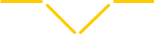 −  Czy teraz drogi mają taką samą długość?−Dlaczego uważasz, że czerwona droga jest dłuższa?Rodzic wraca jeszcze raz do pierwszego przypadku.−  Czy drogi mają taką samą długość?−− Dlaczego tak uważasz?Jedna z dróg zakręca.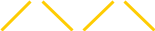 − Czy drogi nadal mają taką samą długość?− Jak można udowodnić, że są tej samej długości?(Drogi mają taką samą długość, bo nadal są te same cztery wstążki, tylko przesunięte).Mierzenie szerokości dywanu stopa za stopą - Rodzic i dzieckoMały dywan. Dziecko mierzy szerokość dywanu, stawiając stopę przed stopą (palce jednej stopy dotykają pięty drugiej stopy) i głośno licząc.−−  Dlaczego wyszły  różne wyniki?−−  Czy nasze stopy są jednakowej długości?	Mierzenie długości dywanu krokami. Rodzic i dzieckoMały dywan.Dziecko mierzy długość dywanu krokami, które głośno liczy.−  Dlaczego wyszły  różne wyniki?−  Z czym jest związana długość naszych kroków? (Ze wzrostem).•	Pokaz linijki, miarki krawieckiej.Linijka, mały dywan.Rodzic  mierzy linijką długość małego dywanu( pokaz mierzenia przez rodzica)	Karta pracy, cz. 4, s. 7.Olek i Ada zastanawiają się, która tasiemka jest dłuższa. Zastanówcie się, jak to sprawdzić. Kolorowanie tasiemek. Kończenie rysowania kurcząt według wzoru. Kolorowanie trzeciego kurczęcia, licząc od prawej strony.Karta pracy, cz. 4, s. 8.Kolorowanie tak samo puzzli ze zdjęciami dorosłych zwierząt i ich dzieci. Nazywanie mam i ich dzieci. Czytanie całościowe nazw zwierząt przedstawionych na zdjęciach (5-latki dla chętnych), samodzielne (6-latki). Naklejanie ich zdjęć w odpowiednich miejscach  Karta pracy Nowe przygody Olka i Ady. Litery i liczby, cz. 2, s. 68.Czytanie tekstu indywidualnie przez dzieci. Odszukiwanie zdjęć zwierząt i naklejanie ich w odpowiednich miejscachTemat dnia: Tyle stóp, tyle kroków